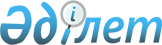 О признании утратившими силу некоторых постановлений Махамбетского районного акиматаПостановление Махамбетского районного акимата Атырауской области от 20 апреля 2016 года № 128      В соответствии со статьей 37 Закона Республики Казахстан "О местном государственном управлении и самоуправлении в Республике Казахстан" от 23 января 2001 года, статьей 27 Закона "О правовых актах" от 6 апреля 2016 года, районный акимат ПОСТАНОВЛЯЕТ:

      1. Признать утратившими силу некоторые постановления Махамбетского районного акимата, согласно приложению к настоящему постановлению.

      2. Копию настоящего постановления направить в Департамент юстиции Атырауской области.

      3. Контроль за исполнением настоящего постановления возложить на руководителя аппарата акима района Н. Калиева.

      4. Настоящее постановление вступает в силу и вводится в действие со дня подписания.

 Постановления Махамбетского районного акимата признанные утратившими силу      1. Постановление Махамбетского районного акимата № 158 от 25 мая 2011 года "Об установлении квоты рабочих мест для инвалидов, лиц, состоящих на учете службы пробации уголовно-исполнительной инспекции, а также лиц, освобожденных из мест лишения свободы и несовершеннолетних выпускников интернатных организаций района" (зарегистрировано в Реестре государственной регистрации нормативных правовых актов № 4-3-158, опубликовано в газете "Жайык шугыласы" 23 июня 2011 года);

      2. Постановление Махамбетского районного акимата № 465 от 7 декабря 2012 года "О внесении изменений в постановление районного акимата от 25 мая 2011 года № 158 "Об установлении квоты рабочих мест для инвалидов, лиц, освобожденных из мест лишения свободы, и для несовершеннолетних выпускников интернатных организаций Махамбетского района" (зарегистрировано в Реестре государственной регистрации нормативных правовых актов № 2657, опубликовано в газете "Жайык шугыласы" 20 декабря 2012 года);

      3. Постановление Махамбетского районного акимата № 613 от 3 декабря 2014 года "Об установлении дополнительного перечня лиц, относящихся к целевым группам населения по Махамбетскому району" (зарегистрировано в Реестре государственной регистрации нормативных правовых актов № 3048 тіркелген, опубликовано в газете "Жайык шугыласы" 25 декабря 2014 года);

      4. Постановление Махамбетского районного акимата № 106 от 19 февраля 2015 года "Об организации и финансировании общественных работ в Махамбетском районе" (зарегистрировано в Реестре государственной регистрации нормативных правовых актов № 3117, опубликовано в газете "Жайык шугыласы" 5 марта 2015 года);

      5. Постановление Махамбетского районного акимата № 530 от 9 декабря 2015 года "О внесении изменения в постановление районного акимата от 25 мая 2011 года № 158 "Об установлении квоты рабочих мест для инвалидов, лиц, состоящих на учете службы пробации уголовно-исполнительной инспекции, а также лиц, освобожденных из мест лишения свободы и несовершеннолетних выпускников интернатных организаций района" (зарегистрировано в Реестре государственной регистрации нормативных правовых актов № 3403, опубликовано в газете "Жайык шугыласы" 31 декабря 2015 года).


					© 2012. РГП на ПХВ «Институт законодательства и правовой информации Республики Казахстан» Министерства юстиции Республики Казахстан
				
      Аким района

А. Наутиев
Приложение к постановлению акимата района № 128 от "20" апреля 2016 года